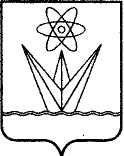 АДМИНИСТРАЦИЯ ЗАКРЫТОГО АДМИНИСТРАТИВНО – ТЕРРИТОРИАЛЬНОГО ОБРАЗОВАНИЯ  ГОРОДА ЗЕЛЕНОГОРСКА КРАСНОЯРСКОГО КРАЯП О С Т А Н О В Л Е Н И Е22.04.2019	         			    г. Зеленогорск                           	       № 71-пО временном прекращении движения транспортных средств на участкахавтомобильных дорог общего пользованияместного значения города Зеленогорска В связи с проведением публичных и массовых мероприятий в форме шествия, демонстрации и митинга, посвященных первомайской акции под девизом «За достойный труд, за справедливую социальную политику», в соответствии с Федеральными законами от 10.12.1995 № 196-ФЗ 
«О безопасности дорожного движения», от 06.10.2003 № 131-ФЗ «Об общих принципах организации местного самоуправления в Российской Федерации», от 08.11.2007 № 257-ФЗ «Об автомобильных дорогах и о дорожной деятельности в Российской федерации и о внесении изменений в отдельные законодательные акты Российской Федерации», Законом Красноярского края от 24.05.2012 № 2-312 «О временных ограничении или прекращении движения транспортных средств по автомобильным дорогам регионального или межмуниципального, местного значения в границах населенных пунктов на территории Красноярского края», постановлением Правительства Красноярского края от 18.05.2012 № 221-п «Об утверждении Порядка осуществления временных ограничения или прекращения движения транспортных средств по автомобильным дорогам регионального или межмуниципального, местного значения на территории Красноярского края», на основании Устава городаПОСТАНОВЛЯЮ:1. Временно прекратить 01.05.2019 движение транспортных средств на участках автомобильных дорог общего пользования местного значения 
г. Зеленогорска (далее – дороги): на время проведения публичных и массовых мероприятий в форме шествия и демонстрации с 09 часов 30 минут до 10 часов 20 минут по улице Первомайская на участке от дома № 8 до пересечения с улицей Мира, по улице Мира на участке от дома № 51 до центральной площади, на центральной площади;на время проведения публичного мероприятия в форме митинга с 10 часов 20 минут до 11 часов 00 минут на центральной площади.Допускать проезд машин скорой медицинской помощи, пожарных машин.Перекрыть большегрузным транспортом (автобусами) 01.05.2019 в соответствии с приложением к настоящему постановлению: С 09 часов 30 минут до 10 часов 20 минут следующие улицы:улица Первомайская в районе дома № 8;улица Горького перед перекрестком с улицей Первомайская;улица Мира в районе дома № 51;улица Калинина перед перекрестком с улицей Мира в обоих направлениях. С 10 часов 00 минут до 11 часов 00 минут следующие улицы и въезды:улица Бортникова перед въездом на центральную площадь;въезд на центральную площадь в месте пересечения улиц Мира и Советская.С 10 часов 20 минут до 11 часов 00 минут улицу Мира в районе дома № 17.Унитарному муниципальному автотранспортному предприятию 
г. Зеленогорска предоставить 8 единиц большегрузного транспорта (автобусы) для перекрытия улиц, указанных в пункте 2 настоящего постановления.Муниципальному унитарному предприятию «Комбинат благоустройства» г. Зеленогорска обеспечить 01.05.2019 установку до 
09 часов 30 минут бетонных заграждений на следующих внутриквартальных проездах и выездах  из дворовых территорий в соответствии с приложением к настоящему постановлению:по улице Мира в районе домов 18/1, 18, 21, 21А, 23, 26, 37, 38, 42, 45;по улице Первомайская в районе домов 12, 13, 16.Снятие бетонных заграждений осуществлять по мере прохождения шествия.Движение автотранспорта на время прекращения движения транспортных средств на участках дорог, указанных в пункте 1 настоящего постановления, осуществлять по улицам Набережная, Комсомольская Ленина, Бортникова, Калинина, Гагарина.Предложить Отделу МВД России по ЗАТО г. Зеленогорск оказать содействие в обеспечении общественного порядка и безопасности граждан при проведении мероприятий в форме шествия, демонстрации и митинга, а также обеспечении безопасности дорожного движения и перекрытия движения транспортных средств в соответствии с пунктом 1 настоящего постановления.Отделу городского хозяйства Администрации ЗАТО 
г. Зеленогорска:совместно с ОГИБДД Отдела МВД России по ЗАТО г. Зеленогорск решить вопрос об изменении маршрутов движения автотранспорта по городу на период проведения публичных и массовых мероприятий в форме шествия демонстрации и митинга, а также проинформировать об этом организации и индивидуальных предпринимателей, осуществляющих пассажирские перевозки;в течение 3 рабочих дней со дня подписания настоящего постановления направить в ОГИБДД Отдела МВД России по ЗАТО 
г. Зеленогорск уведомление о временном прекращении 01.05.2019 движения транспортных средств на участках дорог;не позднее, чем за 5 календарных дней до начала временного прекращения движения на участках дорог информировать пользователей дорог путем размещения информации на официальном сайте Администрации ЗАТО г. Зеленогорска в информационно-телекоммуникационной сети «Интернет» www.zeladmin.ru, в газете «Панорама» о введении временного прекращения движения в соответствии с настоящим постановлением.Муниципальному казённому учреждению «Служба единого заказчика-застройщика» проинформировать о месте и времени проведения публичных и массовых мероприятий в форме шествия, демонстрации и митинга организации, обслуживающие территории, на которых будут проводиться указанные мероприятия.Настоящее постановление вступает в силу в день, следующий за днем его официального опубликования в газете «Панорама».Контроль за исполнением настоящего постановления возложить на первого заместителя Главы ЗАТО г. Зеленогорска по жилищно-коммунальному хозяйству, архитектуре и градостроительству.Глава ЗАТО г. Зеленогорска                                                      М.В. Сперанский